Lab 3: Aluminum cantilever with strain gaugesParts list:Aluminum bar (~2 mm x 10 mm x 15 mm, not critical)C-clamps to mount the free end of the cantilever to a tablePre-wired Strain GagesS, Item# KFH-03-120-C1-11L1M2R (pack of 10), 2 leadshttps://www.omega.com/en-us/sensors-and-sensing-equipment/pressure-and-strain/strain-gauges/p/KFH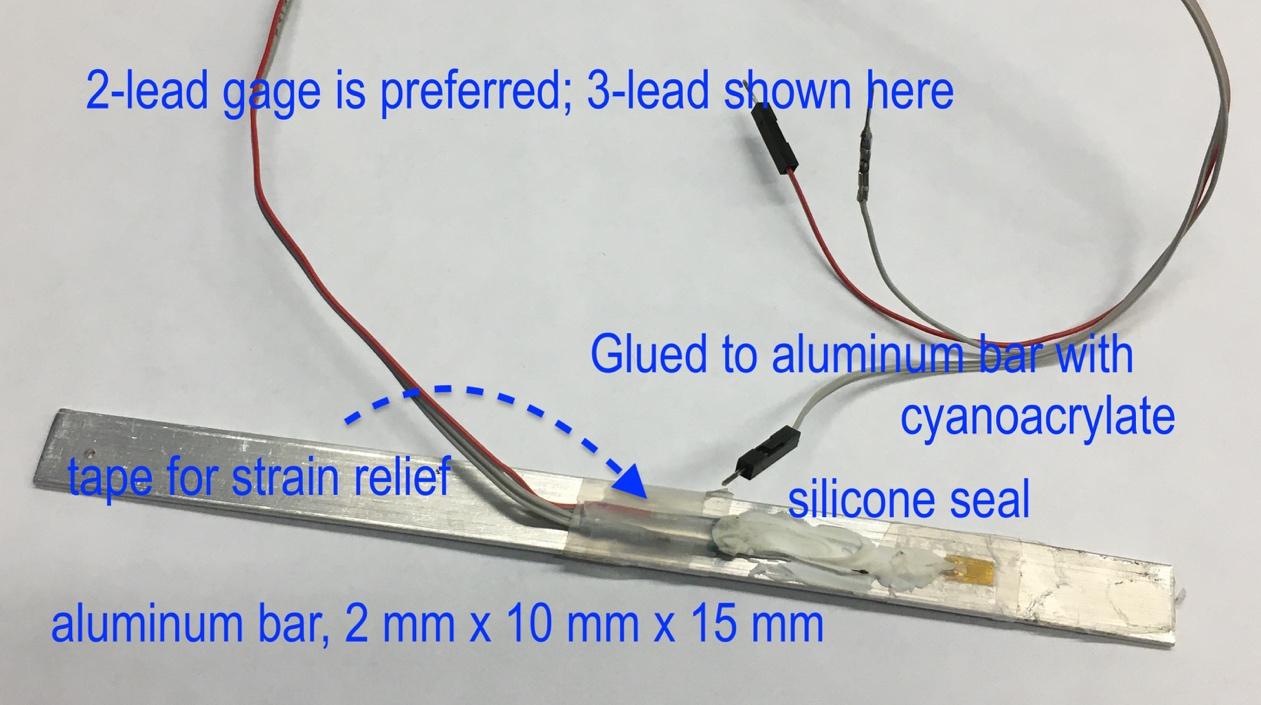 